Четверо учащихся баптистской школы в Нигерии сбежали от своих похитителей------------------------------------------------------------------------------------------------------------------------------------Четыре ученика из тех, что были похищены ранее из баптистской средней школы «Вефиль» в штате Кадуна, Нигерия, сбежали от своих похитителей.В руках боевиков остаются еще 83 учащихся. Всего ночью 5 июля из христианской школы-интерната было похищено около 120 учеников.Встреча 28-ми освобожденных учащихся со своими родителями 25 июля была очень эмоциональной, и в тот же день еще четверо учащихся сбежали от своих похитителей [Фото: Godwin Isenyo]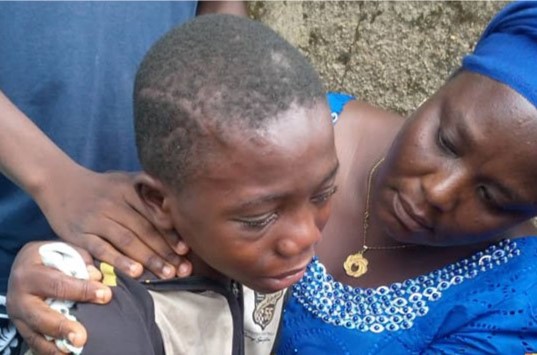 Пастор Джозеф Хайяб, председатель Кадунского отделения Христианской ассоциации Нигерии, сказал, что эти четверо сбежали в воскресенье 25 июля, в тот же день, когда 28 освобожденных бандитами учеников вернулись к своим семьям.“Бог помогает нам, эти четверо учащихся чудесным образом смогли выбраться из рук похитителей и вернуться к родителям, пройдя медицинское обследование”, – сказал пастор Джозеф.21 июля сбежали еще пятеро учащихся, когда похитители отправили их собирать хворост. Еще одного бандиты освободили из-за состояния здоровья.